
ПРАЙС-ЛИСТ2024ГОД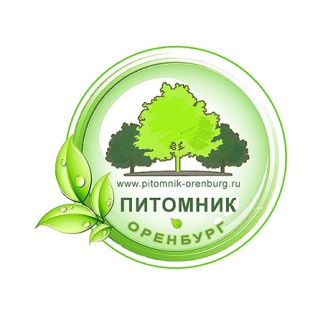 ЛИСТВЕННЫЕ ДЕРЕВЬЯ И КУСТАРНИКИ«Питомник растений в городе Оренбурге» телефон: +7(909)608-74-58, 
E-mail: pitomnik.oren@yandex.ru, сайт:www.pitomnik-orenburg.ru«Питомник растений в городе Оренбурге» телефон: +7(909)608-74-58, 
E-mail: pitomnik.oren@yandex.ru, сайт:http://www.pitomnik-orenburg.ru№НАИМЕНОВАНИЕВОЗРАСТВЫСОТАЦЕНАБЕРЁЗАБЕРЁЗАБЕРЁЗАБЕРЁЗАБЕРЁЗА1Берёза повислаяот 300 руб.КАТАЛЬПАКАТАЛЬПАКАТАЛЬПАКАТАЛЬПАКАТАЛЬПА1 Катальпа200 руб.КЛЁНКЛЁНКЛЁНКЛЁНКЛЁН1Клён остролистный1 метр300 руб.2Клён татарский(с комом земли)1 метр500 руб.ЛИПАЛИПАЛИПАЛИПАЛИПА1Липа мелколистная от 750 руб.ТОПОЛЬТОПОЛЬТОПОЛЬТОПОЛЬТОПОЛЬ1Тополь пирамидальный0,7-1,5 м.250-500 руб.2Тополь Большемерыот 1000 руб.3Тополь серебристый1м500 руб.РЯБИНАРЯБИНАРЯБИНАРЯБИНАРЯБИНА1Обыкновенная500 руб.